E.E.AT. D-100 “DIVINA PROVIDENCIA”4TO AÑO CICLO SUPERIOR ESPACIO CURRICULAR: LENGUA EXTRANJERA INGLÉSTRABAJO PRÁCTICO EXTRA ÁULICO N° 5PROFESORA: JÉSICA FOGELFECHA LÍMITE DE ENTREGA: Lunes 1/06/20INFORMACIÓN IMPORTANTELeer detenidamente las consignas. Consultar cualquier tipo de dudas durante el horario de cursado (8 a 16 horas) y en días hábiles. No dejar las actividades incompletas por no leer o comprender las consignas correctamente.  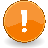 Tomar en cuenta el ejemplo brindado en cada actividad antes de resolverlas. Es imprescindible utilizar un diccionario bilingüe confiable, impreso u online (link: https://www.lexico.com/es) durante la realización de las actividades.   Realizar los trabajos en forma individual, según su comprensión y conocimientos. Aquellos trabajos que sean copiados entre alumnos serán ANULADOS. Imprimir las actividades o transcribirlas en forma prolija y con letra legible (utilizando birome) para ser agregadas a la carpeta. 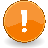  Entregar los trabajos en tiempo y forma, colocando nombre y apellido del estudiante, curso, asignatura, escuela, etc. en la parte superior. ACTIVITIESRevise this explanation of the PAST of the verb to be and the TIME EXPRESSIONS for the past simple tense. 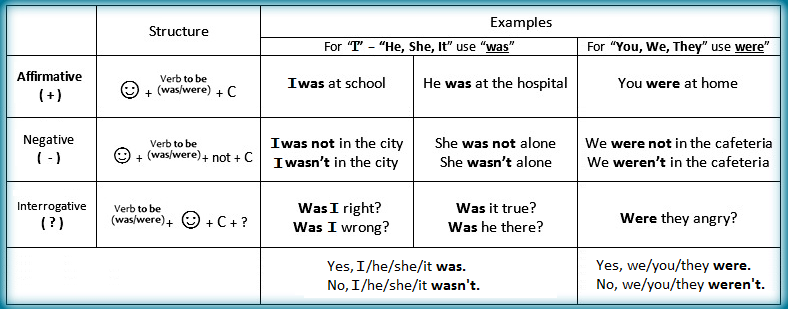 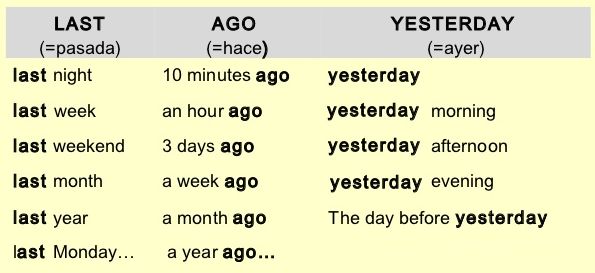 Complete this table with the correct past form of the verb to be (affirmative, negative and interrogative). 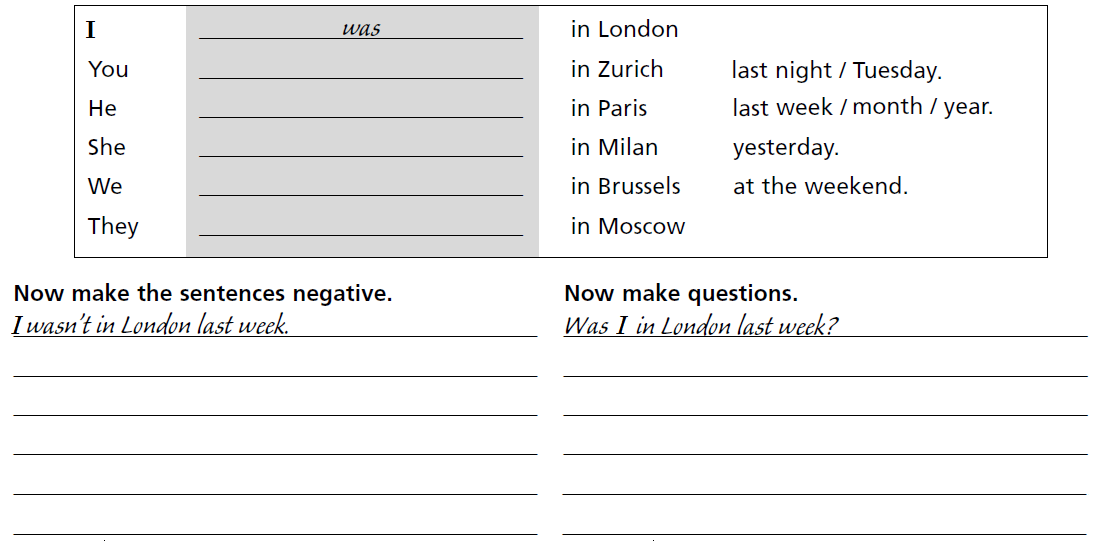 Complete this conversation using was, were, wasn’t and weren’t. Translate the conversation into Spanish. ROSIE: Hi Carl! Where (0) were you last night?CARL: I (1) _________________ with Sara. We (2) _________________ at Jason’s birthday party.ROSIE: (3) _________________ it fun?CARL: Yes, it (4) _________________. The party (5) _________________ fantastic! SARA: What about you, Rosie? Where (6) _________________ you?ROSIE: I (7) _________________ with Barbara at home. CARL: (8) _________________ Dominic with you?ROSIE: No, he (9) _________________. I think he (10) _________________ with Kieran at the club.  SARA: But I thought they (11) _________________ with you.ROSIE: No, they (12) _________________. They wanted to watch the football match so they left.  Read and analyse these question words.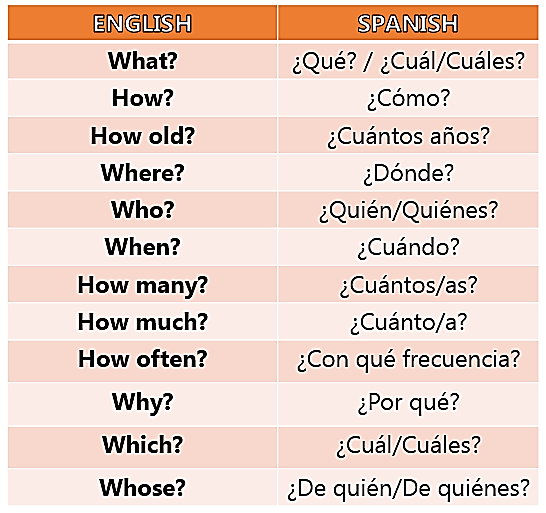 Answer these questions with true information. Remember to give long answers. For example: Where were you last night? I was at home. When were you born? I was born on…Which was the best present that you received when you were a child? Who was your favourite teacher in primary school?  What was your favourite TV programme when you were a child? How many people were there in Federal in 2010? There were … How much was a kilogram of “asado” in Argentina in 2015? How old was your best friend in 2018? How often were you ill last year? How were your summer holidays? Where was your family last night?Why were you at home yesterday? 